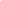 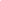 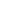 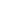 عناصر الموضوع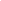 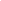 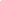 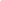 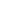 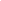 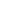 